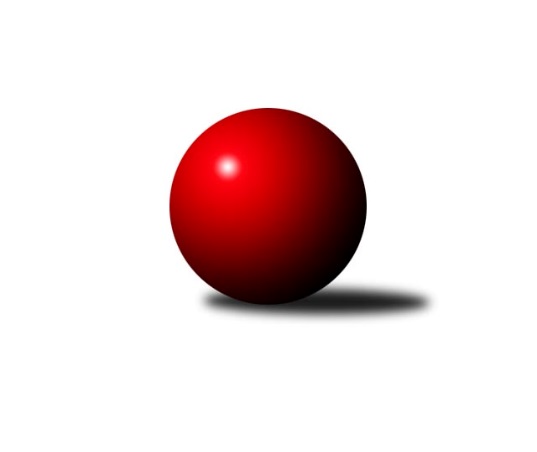 Č.15Ročník 2011/2012	15.1.2012Nejlepšího výkonu v tomto kole: 2663 dosáhli družstva: KK Minerva Opava ˝A˝, TJ Unie Hlubina ˝A˝Severomoravská divize 2011/2012Výsledky 15. kolaSouhrnný přehled výsledků:TJ Opava ˝B˝	- TJ Horní Benešov ˝B˝	4:12	2628:2652		14.1.KK Hranice ˝A˝	- TJ Sokol Bohumín ˝A˝	11:5	2583:2565		14.1.KK Minerva Opava ˝A˝	- Sokol Přemyslovice ˝B˝	16:0	2663:2515		14.1.TJ Sokol Chvalíkovice ˝A˝	- TJ Sokol Sedlnice ˝A˝	12:4	2463:2345		14.1.TJ Jiskra Rýmařov ˝A˝	- TJ  Odry ˝A˝	6:10	2588:2605		14.1.TJ VOKD Poruba ˝A˝	- KK Šumperk ˝B˝	10:6	2428:2386		14.1.TJ Unie Hlubina ˝A˝	- TJ Pozemstav Prostějov		dohrávka		30.3.Tabulka družstev:	1.	TJ Sokol Bohumín ˝A˝	15	12	0	3	161 : 79 	 	 2555	24	2.	TJ Sokol Chvalíkovice ˝A˝	15	11	0	4	156 : 84 	 	 2539	22	3.	TJ Horní Benešov ˝B˝	15	9	1	5	144 : 96 	 	 2565	19	4.	KK Hranice ˝A˝	15	9	0	6	131 : 109 	 	 2498	18	5.	TJ  Odry ˝A˝	15	8	1	6	127 : 113 	 	 2527	17	6.	TJ Unie Hlubina ˝A˝	14	8	0	6	122 : 102 	 	 2549	16	7.	TJ Jiskra Rýmařov ˝A˝	15	6	3	6	122 : 118 	 	 2547	15	8.	TJ VOKD Poruba ˝A˝	15	7	1	7	108 : 132 	 	 2500	15	9.	Sokol Přemyslovice ˝B˝	15	6	2	7	112 : 128 	 	 2530	14	10.	TJ Sokol Sedlnice ˝A˝	15	6	2	7	111 : 129 	 	 2499	14	11.	KK Minerva Opava ˝A˝	15	6	0	9	118 : 122 	 	 2541	12	12.	KK Šumperk ˝B˝	15	5	0	10	96 : 144 	 	 2480	10	13.	TJ Opava ˝B˝	15	3	3	9	96 : 144 	 	 2501	9	14.	TJ Pozemstav Prostějov	14	1	1	12	60 : 164 	 	 2453	3Podrobné výsledky kola:	 TJ Opava ˝B˝	2628	4:12	2652	TJ Horní Benešov ˝B˝	Michal Blažek	 	 253 	 213 		466 	 2:0 	 441 	 	224 	 217		Vladislav Pečinka	Maciej Basista	 	 216 	 210 		426 	 0:2 	 461 	 	235 	 226		Tomáš Černý	Josef Němec	 	 201 	 220 		421 	 0:2 	 431 	 	209 	 222		Martin Bilíček	Tomáš Valíček	 	 214 	 198 		412 	 0:2 	 416 	 	179 	 237		Michal Krejčiřík *1	Milan Jahn	 	 202 	 246 		448 	 0:2 	 465 	 	234 	 231		Zbyněk Černý	Marek Hynar	 	 234 	 221 		455 	 2:0 	 438 	 	216 	 222		Zdeněk Černýrozhodčí: střídání: *1 od 51. hodu Michael DostálNejlepší výkon utkání: 466 - Michal Blažek	 KK Hranice ˝A˝	2583	11:5	2565	TJ Sokol Bohumín ˝A˝	Dalibor Vinklar	 	 212 	 211 		423 	 0:2 	 446 	 	221 	 225		Fridrich Péli	Kamil Bartoš	 	 213 	 217 		430 	 1:1 	 430 	 	200 	 230		Pavel Niesyt	Petr  Pavelka st	 	 209 	 222 		431 	 2:0 	 389 	 	193 	 196		Vladimír Šipula	Jiří Terrich	 	 217 	 215 		432 	 0:2 	 457 	 	228 	 229		Aleš Kohutek	Petr  Pavelka ml	 	 214 	 202 		416 	 2:0 	 406 	 	205 	 201		Petr Kuttler	Anna Ledvinová	 	 237 	 214 		451 	 2:0 	 437 	 	220 	 217		Štefan Dendisrozhodčí: Nejlepší výkon utkání: 457 - Aleš Kohutek	 KK Minerva Opava ˝A˝	2663	16:0	2515	Sokol Přemyslovice ˝B˝	Zdeněk Chlopčík	 	 207 	 230 		437 	 2:0 	 419 	 	197 	 222		Milan Dvorský	Aleš Fischer	 	 238 	 205 		443 	 2:0 	 426 	 	213 	 213		Jiří Šoupal	Pavel Martinec	 	 215 	 226 		441 	 2:0 	 393 	 	189 	 204		Josef Grulich	Luděk Slanina	 	 229 	 203 		432 	 2:0 	 408 	 	212 	 196		Milan Smékal	Tomáš Slavík	 	 239 	 213 		452 	 2:0 	 439 	 	199 	 240		Pavel Močár	Vladimír Heiser	 	 212 	 246 		458 	 2:0 	 430 	 	226 	 204		Miroslav Ondrouchrozhodčí: Nejlepší výkon utkání: 458 - Vladimír Heiser	 TJ Sokol Chvalíkovice ˝A˝	2463	12:4	2345	TJ Sokol Sedlnice ˝A˝	David Hendrych	 	 211 	 192 		403 	 2:0 	 385 	 	181 	 204		Miroslav Mikulský	Radek Hendrych	 	 212 	 212 		424 	 2:0 	 384 	 	202 	 182		Zdeněk Skala	Jakub Hendrych	 	 190 	 205 		395 	 0:2 	 413 	 	207 	 206		Ivo Stuchlík	Josef Hendrych	 	 226 	 202 		428 	 2:0 	 379 	 	171 	 208		Jaroslav Tobola	Martin Šumník	 	 225 	 203 		428 	 2:0 	 397 	 	228 	 169		Martin Juřica	Vladimír Valenta	 	 197 	 188 		385 	 0:2 	 387 	 	180 	 207		Jaroslav Chvostekrozhodčí: Nejlepšího výkonu v tomto utkání: 428 kuželek dosáhli: Josef Hendrych, Martin Šumník	 TJ Jiskra Rýmařov ˝A˝	2588	6:10	2605	TJ  Odry ˝A˝	Jaroslav Tezzele	 	 199 	 226 		425 	 2:0 	 413 	 	200 	 213		Jiří Brož	Jaroslav Heblák	 	 192 	 208 		400 	 0:2 	 433 	 	213 	 220		Marek Frydrych	Josef Pilatík	 	 216 	 211 		427 	 2:0 	 402 	 	192 	 210		Stanislav Ovšák	Věra Tomanová	 	 197 	 215 		412 	 0:2 	 423 	 	228 	 195		Miroslav Dimidenko	Ladislav Janáč	 	 245 	 239 		484 	 2:0 	 473 	 	230 	 243		Petr Dvorský	Milan Dědáček	 	 218 	 222 		440 	 0:2 	 461 	 	242 	 219		Karel Chlevišťanrozhodčí: Nejlepší výkon utkání: 484 - Ladislav Janáč	 TJ VOKD Poruba ˝A˝	2428	10:6	2386	KK Šumperk ˝B˝	Vladimír Trojek	 	 198 	 189 		387 	 0:2 	 394 	 	206 	 188		Jaromír Rabenseifner	Martin Skopal	 	 224 	 228 		452 	 2:0 	 389 	 	188 	 201		Pavel Heinisch	Ladislav Míka	 	 178 	 202 		380 	 0:2 	 395 	 	189 	 206		Milan Vymazal	Ivo Marek	 	 187 	 188 		375 	 0:2 	 419 	 	199 	 220		Josef Suchan	Petr Brablec	 	 213 	 221 		434 	 2:0 	 409 	 	204 	 205		Petr Matějka	Rostislav Bareš	 	 191 	 209 		400 	 2:0 	 380 	 	187 	 193		Gustav Vojtekrozhodčí: Nejlepší výkon utkání: 452 - Martin SkopalPořadí jednotlivců:	jméno hráče	družstvo	celkem	plné	dorážka	chyby	poměr kuž.	Maximum	1.	Zbyněk Černý 	TJ Horní Benešov ˝B˝	450.83	301.3	149.6	2.6	8/8	(490)	2.	Karel Chlevišťan 	TJ  Odry ˝A˝	447.95	300.5	147.4	3.1	8/8	(503)	3.	Milan Dědáček 	TJ Jiskra Rýmařov ˝A˝	445.14	295.7	149.5	1.6	8/9	(476)	4.	Tomáš Černý 	TJ Horní Benešov ˝B˝	443.84	296.7	147.1	2.8	8/8	(472)	5.	Ladislav Janáč 	TJ Jiskra Rýmařov ˝A˝	442.43	300.2	142.2	3.2	7/9	(484)	6.	Michal Zatyko 	TJ Unie Hlubina ˝A˝	441.88	293.5	148.4	2.7	8/9	(482)	7.	Tomáš Slavík 	KK Minerva Opava ˝A˝	440.09	290.9	149.2	4.0	8/9	(502)	8.	Petr Dvorský 	TJ  Odry ˝A˝	438.14	296.1	142.1	3.2	8/8	(475)	9.	Zdeněk Grulich 	Sokol Přemyslovice ˝B˝	437.98	297.4	140.6	4.5	6/8	(475)	10.	Luděk Slanina 	KK Minerva Opava ˝A˝	436.70	289.5	147.2	2.2	9/9	(463)	11.	Ivo Stuchlík 	TJ Sokol Sedlnice ˝A˝	433.63	299.0	134.7	4.9	9/9	(465)	12.	Petr  Pavelka ml 	KK Hranice ˝A˝	433.09	296.0	137.1	4.2	8/9	(486)	13.	Martin Šumník 	TJ Sokol Chvalíkovice ˝A˝	432.78	292.2	140.6	4.9	9/9	(478)	14.	Aleš Kohutek 	TJ Sokol Bohumín ˝A˝	431.79	292.3	139.5	3.6	8/8	(457)	15.	Petr Basta 	TJ VOKD Poruba ˝A˝	431.61	299.6	132.0	4.1	7/8	(466)	16.	David Hendrych 	TJ Sokol Chvalíkovice ˝A˝	430.70	295.7	135.0	4.1	9/9	(452)	17.	Jan Sedláček 	Sokol Přemyslovice ˝B˝	430.57	291.3	139.2	3.5	7/8	(467)	18.	Martin Bilíček 	TJ Horní Benešov ˝B˝	430.14	291.6	138.6	3.4	7/8	(470)	19.	Milan Dvorský 	Sokol Přemyslovice ˝B˝	429.93	286.9	143.1	4.2	6/8	(462)	20.	František Oliva 	TJ Unie Hlubina ˝A˝	429.78	295.4	134.3	3.7	9/9	(459)	21.	Kamil Bartoš 	KK Hranice ˝A˝	428.97	297.4	131.6	4.7	9/9	(470)	22.	Zdeněk Černý 	TJ Horní Benešov ˝B˝	428.13	292.3	135.8	4.8	8/8	(466)	23.	Marek Hynar 	TJ Opava ˝B˝	427.55	292.1	135.5	4.3	8/9	(463)	24.	Pavel Niesyt 	TJ Sokol Bohumín ˝A˝	427.17	290.3	136.9	3.6	8/8	(463)	25.	Marek Frydrych 	TJ  Odry ˝A˝	427.09	291.7	135.4	3.0	8/8	(467)	26.	Dalibor Vinklar 	KK Hranice ˝A˝	425.98	291.9	134.1	6.0	8/9	(456)	27.	Petr Chodura 	TJ Unie Hlubina ˝A˝	425.89	294.6	131.3	4.8	9/9	(471)	28.	Vladislav Pečinka 	TJ Horní Benešov ˝B˝	425.73	291.6	134.1	5.4	7/8	(469)	29.	Štefan Dendis 	TJ Sokol Bohumín ˝A˝	425.64	292.6	133.1	3.0	8/8	(460)	30.	Jaroslav Tezzele 	TJ Jiskra Rýmařov ˝A˝	425.30	287.9	137.4	3.0	9/9	(464)	31.	Vladimír Šipula 	TJ Sokol Bohumín ˝A˝	425.19	293.0	132.2	4.7	8/8	(459)	32.	Michal Hejtmánek 	TJ Unie Hlubina ˝A˝	425.07	291.8	133.2	3.1	9/9	(474)	33.	Eva Růžičková 	TJ Pozemstav Prostějov	424.96	294.9	130.0	4.4	6/7	(455)	34.	Pavel Kovalčík 	TJ Opava ˝B˝	424.78	290.4	134.3	3.2	6/9	(470)	35.	Věra Tomanová 	TJ Jiskra Rýmařov ˝A˝	424.71	285.2	139.5	3.9	9/9	(469)	36.	Petr Brablec 	TJ VOKD Poruba ˝A˝	424.34	282.7	141.6	3.8	8/8	(468)	37.	Fridrich Péli 	TJ Sokol Bohumín ˝A˝	423.98	287.4	136.6	4.3	8/8	(446)	38.	Aleš Fischer 	KK Minerva Opava ˝A˝	423.72	295.2	128.5	3.6	6/9	(489)	39.	Josef Němec 	TJ Opava ˝B˝	423.62	300.9	122.7	7.2	7/9	(462)	40.	Petr Matějka 	KK Šumperk ˝B˝	423.34	288.0	135.3	4.0	8/8	(456)	41.	Jaroslav Chvostek 	TJ Sokol Sedlnice ˝A˝	423.27	282.3	141.0	5.0	8/9	(461)	42.	Pavel Heinisch 	KK Šumperk ˝B˝	422.85	290.1	132.8	3.9	6/8	(508)	43.	Petr  Pavelka st 	KK Hranice ˝A˝	422.76	287.3	135.5	4.4	9/9	(484)	44.	Vladimír Heiser 	KK Minerva Opava ˝A˝	422.10	286.4	135.7	2.3	6/9	(458)	45.	Petr Kuttler 	TJ Sokol Bohumín ˝A˝	421.23	285.4	135.9	3.1	8/8	(457)	46.	Zdeněk Skala 	TJ Sokol Sedlnice ˝A˝	420.92	287.0	134.0	5.7	8/9	(461)	47.	Radek Hendrych 	TJ Sokol Chvalíkovice ˝A˝	420.75	291.0	129.8	6.3	9/9	(452)	48.	Pavel Martinec 	KK Minerva Opava ˝A˝	420.19	288.1	132.1	4.2	8/9	(467)	49.	Vladimír Valenta 	TJ Sokol Chvalíkovice ˝A˝	419.88	289.1	130.8	4.4	7/9	(460)	50.	Rudolf Haim 	TJ Opava ˝B˝	419.80	285.5	134.3	5.7	9/9	(469)	51.	Martin Juřica 	TJ Sokol Sedlnice ˝A˝	419.67	282.7	137.0	5.9	6/9	(460)	52.	Jakub Hendrych 	TJ Sokol Chvalíkovice ˝A˝	419.41	284.3	135.1	4.9	9/9	(442)	53.	Zdeněk Chlopčík 	KK Minerva Opava ˝A˝	419.35	294.4	125.0	6.2	8/9	(460)	54.	Stanislav Ovšák 	TJ  Odry ˝A˝	419.22	288.0	131.3	5.1	8/8	(474)	55.	Ivo Marek 	TJ VOKD Poruba ˝A˝	418.48	290.4	128.1	4.7	8/8	(437)	56.	Jan Semrád 	KK Šumperk ˝B˝	418.33	291.0	127.4	5.7	6/8	(459)	57.	Miroslav Plachý 	TJ Pozemstav Prostějov	418.05	290.4	127.7	5.7	7/7	(456)	58.	Josef Hendrych 	TJ Sokol Chvalíkovice ˝A˝	417.77	284.8	132.9	4.1	8/9	(445)	59.	Jiří Šoupal 	Sokol Přemyslovice ˝B˝	416.85	285.0	131.9	5.1	8/8	(451)	60.	Miroslav Mikulský 	TJ Sokol Sedlnice ˝A˝	416.82	287.1	129.7	6.2	7/9	(454)	61.	Milan Jahn 	TJ Opava ˝B˝	416.51	285.3	131.2	4.7	9/9	(461)	62.	Radmila Pastvová 	TJ Unie Hlubina ˝A˝	415.58	289.2	126.4	5.4	8/9	(451)	63.	Josef Kuzma 	TJ Unie Hlubina ˝A˝	414.13	282.0	132.1	6.5	9/9	(441)	64.	Miroslav Dimidenko 	TJ  Odry ˝A˝	413.78	269.4	115.5	5.0	7/8	(475)	65.	Eduard Tomek 	Sokol Přemyslovice ˝B˝	413.31	289.5	123.8	6.4	6/8	(453)	66.	Josef Pilatík 	TJ Jiskra Rýmařov ˝A˝	413.30	291.6	121.7	5.7	8/9	(449)	67.	Josef Grulich 	Sokol Přemyslovice ˝B˝	413.18	286.2	127.0	5.1	7/8	(445)	68.	Martin Skopal 	TJ VOKD Poruba ˝A˝	411.93	285.2	126.7	5.4	7/8	(452)	69.	Jaroslav Heblák 	TJ Jiskra Rýmařov ˝A˝	411.33	286.1	125.3	6.8	9/9	(446)	70.	Milan Vymazal 	KK Šumperk ˝B˝	411.06	285.1	125.9	5.7	8/8	(491)	71.	Martin Zaoral 	TJ Pozemstav Prostějov	409.80	283.5	126.3	6.3	7/7	(431)	72.	Tomáš Valíček 	TJ Opava ˝B˝	409.50	292.3	117.2	7.4	8/9	(445)	73.	Michal Strachota 	KK Šumperk ˝B˝	408.79	280.1	128.7	6.1	6/8	(436)	74.	Jaromír Rabenseifner 	KK Šumperk ˝B˝	408.75	283.1	125.6	6.0	6/8	(493)	75.	Vladimír Trojek 	TJ VOKD Poruba ˝A˝	407.75	286.7	121.1	7.7	6/8	(448)	76.	Rostislav Bareš 	TJ VOKD Poruba ˝A˝	405.90	281.1	124.8	5.5	7/8	(470)	77.	Václav Kovařík 	TJ Pozemstav Prostějov	401.87	283.7	118.1	7.0	5/7	(435)	78.	Gustav Vojtek 	KK Šumperk ˝B˝	401.38	280.7	120.7	8.4	6/8	(440)	79.	Jiří Terrich 	KK Hranice ˝A˝	400.85	285.0	115.9	9.1	9/9	(432)	80.	Jaroslav Tobola 	TJ Sokol Sedlnice ˝A˝	399.29	276.2	123.0	6.6	7/9	(433)	81.	Petr Schwalbe 	TJ Opava ˝B˝	395.38	280.2	115.2	9.3	6/9	(434)	82.	Stanislav Feike 	TJ Pozemstav Prostějov	394.76	287.7	107.0	10.1	7/7	(414)		Michal Blažek 	TJ Opava ˝B˝	466.00	317.0	149.0	9.0	1/9	(466)		Josef Hájek 	TJ Unie Hlubina ˝A˝	445.00	289.0	156.0	5.0	1/9	(445)		Miroslav Mrkos 	KK Šumperk ˝B˝	444.00	304.0	140.0	5.0	1/8	(444)		Miroslav Ondrouch 	Sokol Přemyslovice ˝B˝	437.00	297.5	139.5	4.0	2/8	(444)		Vladimír Kostka 	TJ Sokol Chvalíkovice ˝A˝	434.00	290.5	143.5	2.5	2/9	(446)		Michaela Tobolová 	TJ Sokol Sedlnice ˝A˝	434.00	291.0	143.0	4.0	1/9	(434)		Daniel Ševčík  st.	TJ  Odry ˝A˝	433.00	292.0	141.0	4.0	1/8	(448)		Roman Honl 	TJ Sokol Bohumín ˝A˝	431.00	290.5	140.5	2.5	1/8	(445)		Anna Ledvinová 	KK Hranice ˝A˝	429.00	290.8	138.3	4.5	2/9	(451)		Jan Mika 	TJ VOKD Poruba ˝A˝	428.00	298.0	130.0	6.0	1/8	(428)		Maciej Basista 	TJ Opava ˝B˝	427.50	296.5	131.0	3.5	2/9	(429)		Pavel Marek 	TJ Unie Hlubina ˝A˝	426.00	294.0	132.0	4.0	1/9	(426)		Jiří Brož 	TJ  Odry ˝A˝	424.22	300.3	123.9	9.0	3/8	(477)		Jaroslav Mika 	TJ  Odry ˝A˝	423.33	295.0	128.3	6.0	2/8	(439)		Jan Stuchlík 	TJ Sokol Sedlnice ˝A˝	423.17	289.2	134.0	6.7	3/9	(443)		Zdeněk Peč 	Sokol Přemyslovice ˝B˝	422.31	284.4	137.9	3.9	4/8	(454)		Miroslav Adámek 	TJ Pozemstav Prostějov	420.65	291.8	128.9	6.7	4/7	(436)		Štěpán Charník 	TJ Jiskra Rýmařov ˝A˝	420.13	287.0	133.1	4.4	4/9	(431)		Josef Suchan 	KK Šumperk ˝B˝	419.00	287.0	132.0	6.0	1/8	(419)		Stanislav Brokl 	KK Minerva Opava ˝A˝	418.67	291.6	127.1	3.3	3/9	(432)		Ladislav Míka 	TJ VOKD Poruba ˝A˝	416.22	289.1	127.1	7.0	3/8	(455)		František Hajduk 	TJ Pozemstav Prostějov	416.00	286.0	130.0	4.0	1/7	(416)		Zdeněk Kment 	TJ Horní Benešov ˝B˝	416.00	296.0	120.0	7.0	1/8	(416)		Petr Luzar 	KK Minerva Opava ˝A˝	414.75	283.3	131.5	4.3	4/9	(425)		Pavel Močár 	Sokol Přemyslovice ˝B˝	413.50	286.8	126.7	7.0	3/8	(439)		Pavel Černohous 	TJ Pozemstav Prostějov	413.00	291.0	122.0	6.5	2/7	(422)		Vladimír Hudec 	KK Hranice ˝A˝	411.17	278.3	132.8	5.8	4/9	(432)		Petr Číž 	TJ VOKD Poruba ˝A˝	409.00	292.0	117.0	16.0	1/8	(409)		Jan Strnadel 	KK Minerva Opava ˝A˝	407.00	301.0	106.0	7.0	1/9	(407)		Roman Beinhauer 	TJ Sokol Chvalíkovice ˝A˝	406.00	273.0	133.0	5.0	1/9	(406)		Jaroslav Lušovský 	TJ  Odry ˝A˝	405.00	272.5	132.5	5.8	4/8	(433)		Josef Plšek 	KK Minerva Opava ˝A˝	405.00	290.7	114.3	8.8	3/9	(434)		Milan Zezulka 	TJ  Odry ˝A˝	405.00	291.0	114.0	11.0	1/8	(405)		Adam Chvostek 	TJ Sokol Sedlnice ˝A˝	400.04	280.7	119.3	9.9	5/9	(435)		Petr Hendrych 	TJ Sokol Chvalíkovice ˝A˝	400.00	285.0	115.0	12.0	1/9	(400)		Jan Stískal 	TJ Pozemstav Prostějov	398.25	276.1	122.1	7.2	4/7	(438)		Michal Rašťák 	TJ Horní Benešov ˝B˝	394.67	278.6	116.1	9.7	3/8	(422)		Michael Dostál 	TJ Horní Benešov ˝B˝	393.13	277.1	116.1	8.7	5/8	(424)		Josef Kyjovský 	TJ Unie Hlubina ˝A˝	393.00	285.0	108.0	14.0	1/9	(393)		Josef Schwarz 	KK Hranice ˝A˝	392.50	288.5	104.0	11.5	2/9	(401)		Milan Smékal 	Sokol Přemyslovice ˝B˝	391.50	285.5	106.0	9.0	2/8	(408)		Karel Pitrun 	KK Hranice ˝A˝	391.38	270.9	120.5	6.6	4/9	(424)		Daniel Malina 	TJ  Odry ˝A˝	389.50	276.5	113.0	8.0	2/8	(402)		František Opravil 	KK Hranice ˝A˝	389.00	269.0	120.0	4.0	1/9	(389)		Michal Krejčiřík 	TJ Horní Benešov ˝B˝	388.00	281.0	107.0	7.0	1/8	(388)		Alexandr Rájoš 	KK Šumperk ˝B˝	387.00	273.0	114.0	9.0	1/8	(387)		Jiří Břeska 	TJ Unie Hlubina ˝A˝	386.00	281.0	105.0	8.0	1/9	(386)		Dalibor Krejčiřík 	TJ Sokol Chvalíkovice ˝A˝	384.00	268.0	116.0	8.0	1/9	(384)		Zdeněk Chudožilov 	TJ Pozemstav Prostějov	379.00	264.0	115.0	6.0	1/7	(379)		Milan Pčola 	TJ VOKD Poruba ˝A˝	376.00	269.0	107.0	10.0	1/8	(376)		David Juřica 	TJ Sokol Sedlnice ˝A˝	370.00	288.0	82.0	17.0	1/9	(370)		Miroslav Vysloužil 	TJ Pozemstav Prostějov	353.00	249.0	104.0	8.0	1/7	(353)Sportovně technické informace:Starty náhradníků:registrační číslo	jméno a příjmení 	datum startu 	družstvo	číslo startu
Hráči dopsaní na soupisku:registrační číslo	jméno a příjmení 	datum startu 	družstvo	Program dalšího kola:16. kolo20.1.2012	pá	17:00	TJ Sokol Sedlnice ˝A˝ - TJ Jiskra Rýmařov ˝A˝	21.1.2012	so	9:00	TJ Sokol Chvalíkovice ˝A˝ - TJ VOKD Poruba ˝A˝	21.1.2012	so	9:00	TJ  Odry ˝A˝ - KK Minerva Opava ˝A˝	21.1.2012	so	9:00	TJ Sokol Bohumín ˝A˝ - TJ Unie Hlubina ˝A˝	21.1.2012	so	9:00	TJ Pozemstav Prostějov - TJ Opava ˝B˝	21.1.2012	so	15:30	Sokol Přemyslovice ˝B˝ - KK Hranice ˝A˝	21.1.2012	so	16:00	TJ Horní Benešov ˝B˝ - KK Šumperk ˝B˝	Nejlepší šestka kola - absolutněNejlepší šestka kola - absolutněNejlepší šestka kola - absolutněNejlepší šestka kola - absolutněNejlepší šestka kola - dle průměru kuželenNejlepší šestka kola - dle průměru kuželenNejlepší šestka kola - dle průměru kuželenNejlepší šestka kola - dle průměru kuželenNejlepší šestka kola - dle průměru kuželenPočetJménoNázev týmuVýkonPočetJménoNázev týmuPrůměr (%)Výkon1xLadislav JanáčRýmařov A4842xLadislav JanáčRýmařov A113.784842xPetr DvorskýTJ Odry4732xPetr DvorskýTJ Odry111.194731xVáclav KovaříkProstějov4661xMartin SkopalVOKD A109.664521xMichal BlažekTJ Opava B4661xMichal BlažekTJ Opava B108.554667xZbyněk ČernýHorní Benešov B4655xKarel ChlevišťanTJ Odry108.374613xMichal HejtmánekHlubina A4636xZbyněk ČernýHorní Benešov B108.32465